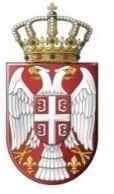 Република СрбијаМинистарство пољопривреде, шумарства и водопривредеИПАРД II ПРОГРАМ (2014-2020) ПЛАН ПОЗИВА ЗА 2020. ГОДИНУНапомена: План позива је информативног карактера и подложан је променамаНАЗИВ МЕРЕСТАТУСРОК ОДРОК ДОИЗНОССРЕДСТАВА (РСД)Мера 1- Инвестиције у физичку имовину пољопривредних газдинстава(Набавка новог трактора)најава01.10.2020.10.12.2020.620.119.041,00Мера 1- Инвестиције у физичку имовину пољопривредних газдинстава(Изградња и опремање објеката укључујући и набавку опреме и друге механизације, изузев трактора)најава02.11.2020.18.01.2021.2.480.476.400,00Мера 3- Инвестиције у физичку имовину у вези са прерадом и маркетингом пољопривредних производа и производа рибарства(изградња и опремање)најава01.12.2020.19.02.2021.2.536.665.490,00Мера 7 – Диверзификација пољопривредних газдинстава и развој пословањанајава16.03.2020.15.06.2020.1.097.277.145,00Mера 9 – Техничка помоћнајава01.04.2020.31.12.2020.53.630.984,00